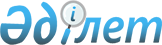 Об установлении квоты рабочих мест для инвалидов в Балхашском районе
					
			Утративший силу
			
			
		
					Постановление акимата Балхашского района Алматинской области от 12 марта 2014 года N 32. Зарегистрировано Департаментом юстиции Алматинской области 11 апреля 2014 года N 2650. Утратило силу постановлением акимата Балхашского района Алматинской области от 08 сентября 2016 года № 137      Сноска. Утратило силу постановлением акимата Балхашского района Алматинской области от 08.09.2016 № 137.

      Примечание РЦПИ:

      В тексте документа сохранена пунктуация и орфография оригинала.

      В соответствии с подпунктом 5-2) статьи 7 Закона Республики Казахстан от 23 января 2001 года "О занятости населения" и подпунктом 14) пункта 1 статьи 31 Закона Республики Казахстан от 23 января 2001 года "О местном государственном управлении и самоуправлении в Республике Казахстан", акимат Балхашского района ПОСТАНОВЛЯЕТ:

      1. Установить квоту рабочих мест для инвалидов в размере трех процентов от общей численности рабочих мест в Балхашском районе.

      2. Контроль за исполнением настоящего постановления возложить на курирующего (вопросы социальной сферы) заместителя акима района.

      3. Настоящее постановление вступает в силу со дня государственной регистрации в органах юстиции и вводится в действие по истечении десяти календарных дней после дня его первого официального опубликования.


					© 2012. РГП на ПХВ «Институт законодательства и правовой информации Республики Казахстан» Министерства юстиции Республики Казахстан
				
      Аким района

Б. Жунисов

      "СОГЛАСОВАНО"

      Руководитель государственного

      учреждения "Отдел занятости и

      социальных программ Балхашского

      района"

Кутпанбетов Азат Укитаевич
